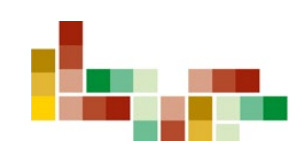 Bilag 2 til Grundaftale mellem hospitalerne i Region Hovedstaden og kommunerne i regionen om finansiering af ledsagelse i forbindelse med hospitalsbehandlingSkabelon til standardkontrakt for aftale om kommunalt ansat personale, der ledsager patienter ifm. hospitalsbehandling på Region Hovedstadens Hospitaler (herunder Region Hovedstadens Psykiatriske Centre)Mellem: _________________________________ og __________________________________                                    Afdeling, Hospital                                                               KommuneIndgås følgende aftale om betaling for ledsagelse i forbindelse med hospitalsbehandling:For hospitalet:                                                         For kommunen:Dato:                                                                          Dato:      ___________________________________              ________________________________* Det enkelte hospital og den enkelte kommune beslutter selv hvem der kan indgå og underskrive en aftale om ledsagelse.Vejledning: Region Hovedstaden og kommunerne i Regionen har indgået grundaftale om finansiering af ledsagelse i forbindelse med hospitalsbehandling af borgere, der på grund af nedsat fysisk eller psykisk funktionsevne har behov for ledsagelse i forbindelse med hospitalsbehandling. Aftalen er et bilag til sundhedsaftalen.Grundaftalen har følgende hovedelementer:Aftalen skal sørge for, at borgere med nedsat fysisk eller psykisk funktionsevne får den nødvendige personlige hjælp og støtte til ledsagelse i forbindelse med behandling på hospitalet.Aftalen gælder ved indlæggelse, ambulant behandling, undersøgelse og kontrol.Aftalen gælder både ved akutte og planlagte forløb.Aftalen gælder både det somatiske og det psykiatriske område.Hospitalet har ansvaret for at vurdere behovet for ledsagelse. Tilsvarende har hospitalet betalingsforpligtelsen.Aftalen gælder ikke for praksissektoren.”Ledsagelse” omfatter ledsagelse i forbindelse med transport til og fra hospitalsbehandling samt ledsagelse under hospitalsbehandling.Grundaftalen kan suppleres med lokale tillægsaftaler, hvis samordningsudvalgene vurdere at der er behov herfor. For uddybning, se grundaftale samt flowdiagrammer.Afregning:Regionen afregner for:Timer anvendt til nødvendig ledsagelse under transport til og fra hospitalBefordringsgodtgørelse for ledsagelse til og/eller fra hospital (lav kilometertakst)Befordringsgodtgørelse i forbindelse med vagtskifte samt til og/eller fra ledsagelse (uden borger,  eksempelvis til og/eller fra ledsagers arbejdsplads) (lav kilometertakst)P-afgift på hospital, hvis betaling for parkering er påkrævet.Timer anvendt til nødvendig ledsagelse under ophold på hospitalRegionen afregner med en fast timetakst: Taksten udgør:
Hverdage fra kl. 06.00 til kl. 17.00: 300,87 kr. pr. time (2023 niveau) Øvrige tidspunkter: 472,99 kr. pr. time (2023 niveau) Taksten reguleres årligt efter gældende pris og lønindeks.Ved afregning skal kommune udfylde blanket for opgørelse af timeforbrug og befordringsudgifter i forbindelse med ledsagelsen. Blanketten skal fremsendes sammen med fakturaen til hospitalsafdelingen Standardblanket afregning.Navn, adresse og CPR-nr. på patient:Begrundelse for ledsagelse:Ledsagerens opgaver er:Kontaktperson hospitalsafdelingen(Navn, telefonnummer og e-mail):Kontaktperson i kommunen (Navn, telefonnummer og e-mail):Hospitalets EAN-nummer, der skal benyttes i forbindelse med afregningen:Hospitalets CVR-nummer, der skal benyttes i forbindelse med afregningen:
Har borgeren/værgen givet samtykke*? Sæt kryds   Ja (___) Nej (___)*Indhentning af borgerens samtykke til indgåelse af aftale om ledsagelse sker iht. gældende lovgivning.
Aftalen om ledsagelse er gældende fra __ __ ____ og ind til der ikke længere er behov for ledsagelse**Aftalen kan opsiges med et varsel på to døgn.
Aftalen er kun gældende på den hospitalsafdeling, der har indgået kontrakten. Hvis patienten overflyttes til anden afdeling skal der indgås en ny aftale.Afregning: Ved afregning skal kommunen benytte udarbejdede opgørelse over timeforbrug og befordringsomkostninger i forbindelse med ledsagelse. Ved opgørelsen benyttes standard blanket for afregning. Opgørelsen skal fremsendes sammen med fakturaen til hospitalet.Supplerende oplysninger (fx oplysninger der vedrørende lokale tillægsaftaler):